Retrospective change of use of the outbuilding to Ancillary holiday letSeagulls, West Bracklesham Drive, Bracklesham Bay, PO20 8PFStatementsMitigationThe development has resulted in a net increase in dwellings within 5.6km of the Chichester and Langston Harbour Special Protection Area (SPA).  We therefore acknowledge the need to mitigate a scheme and commit to providing mitigation via a financial contribution to Bird Aware Solent.Surface Water Drainage Rainwater from the downward sloping roof of the cabin is discharged to the guttering at the rear of the cabin which is connected by a downpipe into existing drainage system of the main house.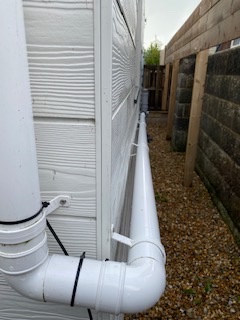 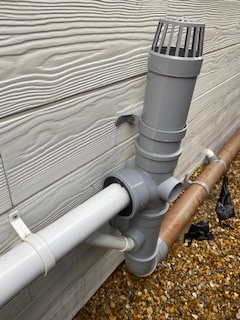 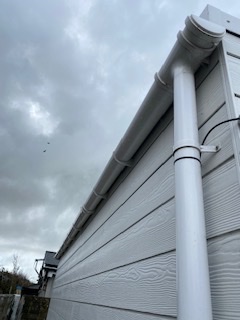 Rain water onto the decking area naturally falls under the decking through the gaps in the boarding onto existing soil and shingle. 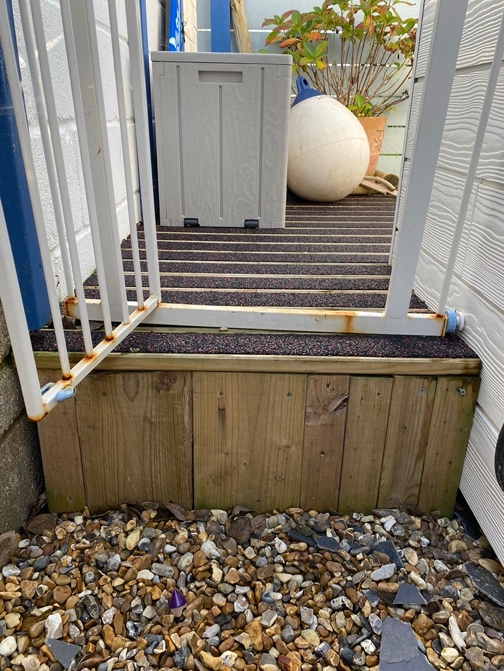 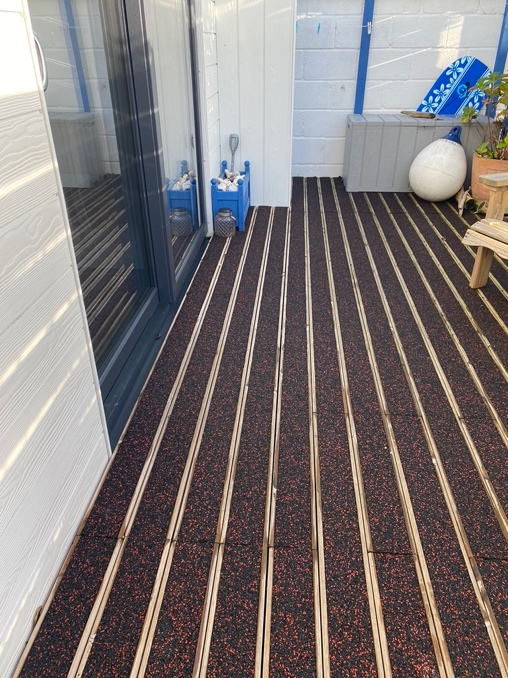 